PAP Algebra 2	Name: ____________________Solving Systems with MatrixCalculator Instructions for a 3x3 Matrix (*All keys in bold)ALPHA, ZOOM Row:3, Column:3, OK Type Numbers in Matrix, Use the Right Arrow  X-15) Alpha, ZOOM6) Row:3, Column:1, OK7) Type Numbers in Matrix, Right Arrow, EnterThe answer will appear as a matrix where the top number is the value for x (first variable) and the bottom number is the value for y (second variable) and so on.  Example 1: Solve the following systems of equations using matrices1. Write in matrix form:                        2. Solve and type in calculator:                                   3. Write final answer: Example 2: Solve the following systems of equations using matrices. ANS: Special Cases with Matrices 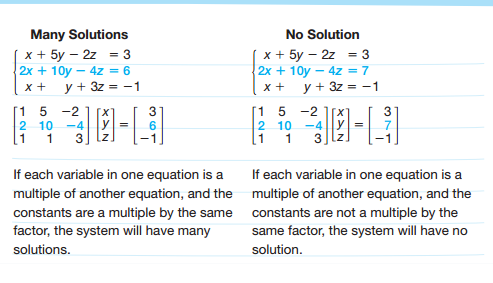 